МИНИСТЕРСТВО ПРОСВЕЩЕНИЯ РОССИЙСКОЙ ФЕДЕРАЦИИДЕПАРТАМЕНТ ГОСУДАРСТВЕННОЙ ПОЛИТИКИВ СФЕРЕ СРЕДНЕГО ПРОФЕССИОНАЛЬНОГО ОБРАЗОВАНИЯИ ПРОФЕССИОНАЛЬНОГО ОБУЧЕНИЯПИСЬМОот 31 октября 2022 г. N 05-ПГ-МП-42303О ПЕРЕХОДЕ СТУДЕНТА С ПЛАТНОГО ОБУЧЕНИЯ НА БЕСПЛАТНОЕДепартамент государственной политики в сфере среднего профессионального образования и профессионального обучения Министерства просвещения Российской Федерации (далее - Департамент) рассмотрел обращение, поступившее в Минпросвещения России (зарегистрировано 7 октября 2022 г., рег. N ПГ-МП-42303), по вопросу предоставления льгот на обучение по программам среднего профессионального образования и в части своей компетенции сообщает следующее.На основании Указа Президента РФ от 21.09.2022 N 647 "Об объявлении частичной мобилизации в Российской Федерации" <1> граждане Российской Федерации, призванные на военную службу по мобилизации, имеют статус военнослужащих, проходящих военную службу в Вооруженных Силах Российской Федерации по контракту.--------------------------------<1> См. Официальные документы в образовании. - 2022. - N 28. - С. 4 - 5. - Ред.Нормы, регулирующие социальные гарантии и меры социальной поддержки семьям военнослужащих, установлены Федеральным законом от 27.05.98 N 76-ФЗ "О статусе военнослужащих".Вместе с тем согласно подпункту "б" пункта 4 Перечня поручений по вопросам оказания поддержки гражданам, призванным на военную службу по мобилизации, и членам их семей, утвержденных Президентом РФ 19.10.2022 N Пр-1978, высшим должностным лицам субъектов Российской Федерации было поручено обеспечить реализацию комплекса мер социальной поддержки семей граждан Российской Федерации, призванных на военную службу по мобилизации.В связи с этим с вопросом предоставления льгот для детей военнослужащих, призванных по мобилизации, необходимо обратиться к высшему должностному лицу исполнительной власти региона вашего проживания.На основании пункта 14 части 1 статьи 34 Федерального закона от 29.12.2012 N 273-ФЗ "Об образовании в Российской Федерации" (далее - Федеральный закон) обучающимся предоставляются академические права на переход с платного обучения на бесплатное обучение в случаях и в порядке, которые предусмотрены федеральным органом исполнительной власти, осуществляющим функции по выработке и реализации государственной политики и нормативно-правовому регулированию в сфере высшего образования, по согласованию с федеральным органом исполнительной власти, осуществляющим функции по выработке и реализации государственной политики и нормативно-правовому регулированию в сфере общего образования.Приказом Минобрнауки России от 06.06.2013 N 443 утвержден Порядок и случаи перехода лиц, обучающихся по образовательным программам среднего профессионального и высшего образования, с платного обучения на бесплатное (далее - Порядок).Согласно пункту 6 Порядка право на переход с платного обучения на бесплатное имеет лицо, обучающееся в образовательной организации на основании договора об оказании платных образовательных услуг, не имеющее на момент подачи заявления академической задолженности, дисциплинарных взысканий, задолженности по оплате обучения, при наличии одного из следующих условий:а) сдачи экзаменов за два последних семестра обучения, предшествующих подаче заявления, на оценки "отлично" или "отлично" и "хорошо" или "хорошо";б) отнесения к следующим категориям граждан:- детей-сирот и детей, оставшихся без попечения родителей, а также лицам из числа детей-сирот и детей, оставшихся без попечения родителей;- граждан в возрасте до двадцати лет, имеющих только одного родителя - инвалида I группы, если среднедушевой доход семьи ниже величины прожиточного минимума, установленного в соответствующем субъекте Российской Федерации;- женщин, родивших ребенка в период обучения;в) утраты обучающимся в период обучения одного или обоих родителей (законных представителей) или единственного родителя (законного представителя).Порядок перевода обучающихся с платного на бесплатное обучение регулируется локальным нормативным актом образовательной организации, разработанным в соответствии с Порядком.В то же время, сообщаем, что в соответствии с частью 5 статьи 54 Федерального закона организация, осуществляющая образовательную деятельность, вправе снизить стоимость платных образовательных услуг по договору об образовании с учетом покрытия недостающей стоимости платных образовательных услуг за счет собственных средств этой организации, в том числе средств, полученных от приносящей доход деятельности, добровольных пожертвований и целевых взносов физических и (или) юридических лиц.При этом основания и порядок снижения стоимости платных образовательных услуг устанавливаются локальным нормативным актом образовательной организации и доводятся до сведения обучающихся.Заместитель Директора ДепартаментаМ.И.СОФРОНОВА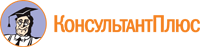 